LAYANAN PENGADAAN SECARA ELEKTRONIK (LPSE) KABUPATEN KARIMUN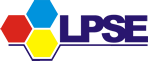 Jln. Jendral Sudirman - Kompleks Perkantoran Pemda Karimun Website: www.lpsetbk.karimunkab.go.id  |  Email: helpdesk.lpsekarimun@gmail.comSYARAT-SYARAT DAFTAR DI LPSE PENYEDIA PERSEORANGANNOSYARAT-SYARATKETERANGAN1FORMULIR PENDAFTARANEXCEL2FORMULIR KEIKUTSERTAANWORD3SURAT KUASA (JIKA DI WAKILKAN)ASLI4NOMOR INDUK BERUSAHA (NIB) / IZIN USAHA MIKRO DAN KECIL (IUMK)ASLI DAN SALINAN5KARTU TANDA PENDUDUK (KTP) PEMILIKASLI DAN SALINAN6NPWP PERUSAHAAN ATAU PRIBADIASLI DAN SALINAN7EMAIL PERUSAHAAN YANG AKTIFEMAIL AKTIF